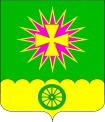 АДМИНИСТРАЦИЯ Нововеличковскогосельского поселения Динского районаПОСТАНОВЛЕНИЕот 23.11.2018.                                                                  № 304станица НововеличковскаяО внесении изменений в постановление администрации Нововеличковского сельского поселения Динского районаот 28.11.2016 № 597 «Об утверждении муниципальной программы «О проведении работ по уточнению записей в похозяйственных книгах»на 2017-2019 годы»В соответствии с Федеральным законом от 06.10.2003 г. № 131-ФЗ «Об общих принципах организации местного самоуправления в Российской Федерации», руководствуясь уставом Нововеличковского сельского поселения, в целях обеспечения мероприятий по уточнению записей в похозяйственных книгах в 2017-2019 годах, п о с т а н о в л я ю:Внести изменения в постановление администрации Нововеличковского сельского поселения Динского района от 28.11.2016 № 597 «Об утверждении муниципальной программы «О проведении работ по уточнению записей в похозяйственных книгах» на 2017-2019 годы», приложение к постановлению утвердить в новой редакции (прилагается).2. Отделу финансов и муниципальных закупок администрации Нововеличковского сельского поселения (Вуймина) предусмотреть финансирование расходов по программе и произвести расходы на мероприятия, предусмотренные программой, в пределах объемов средств, предусмотренных на эти цели в бюджете Нововеличковского сельского поселения.3. Отделу по общим и правовым вопросам администрации Нововеличковского сельского поселения (Калитка) обеспечить выполнение мероприятий программы.4. Отделу по общим и правовым вопросам администрации Нововеличковского сельского поселения (Калитка) разместить настоящее постановление на официальном сайте Нововеличковского сельского поселения Динского района в сети Интернет. 5. Контроль за выполнением настоящего постановления оставляю за собой.6. Постановление  вступает в силу со дня его подписания.Глава администрации Нововеличковского сельского поселения                                                                              Г.М.Кова ПриложениеУтвержденапостановлением  администрацииНововеличковского сельскогопоселения Динского районаот 23.11.2018 г. № 304МУНИЦИПАЛЬНАЯ ПРОГРАММА «О проведении работ по уточнению записей в похозяйственных книгах» на 2017-2019 годы»ПАСПОРТмуниципальной программы Нововеличковского сельского поселения Динского района «О проведении работ по уточнению записей в похозяйственных книгах» на 2017-2019 годыХарактеристика текущего состояния и прогноз развития сферы реализации муниципальной программыВ связи с ежедневным изменением данных в документах похозяйственного учета в сельском поселении необходимо проводить работы по уточнению записей в похозяйственных книгах ежегодно.Для проведения работ необходимо:- организовать в поселении путем сплошного обхода дворов заполнение похозяйственных, алфавитных книг и списков лиц, временно проживающих на территории Нововеличковского сельского поселения, учета скота в личных подсобных хозяйствах и крестьянских (фермерских) хозяйствах;- выделить необходимое число работников для проведения подворного обхода с целью заполнения и внесения изменений похозяйственных книг;-организовать инструктаж с лицами, участвующими в похозяйственном учете, обеспечить их временными удостоверениями, документацией, в случае необходимости - транспортом.Похозяйственные книги являются документами первичного административного учета населения, наличия у него земли, скота и другого имущества.Сведения из похозяйственной книги являются единственным источником информации о наличии и деятельности личного подсобного хозяйства.Данная информация используется органами исполнительной власти, официальной статистикой и кредитными учреждениями.Выдаваемая органом местного самоуправления выписка из похозяйственной книги является основанием для государственной регистрации права собственности гражданина на земельный участок и документом, подтверждающим выращивание сельскохозяйственной продукции на личном участке (в том числе для получения льгот по уплате налога при ее реализации).Кроме того она входит в перечень документов, представляемых гражданином - заемщиком при подаче заявления о предоставлении субсидий на возмещение части затрат на уплату процентов по кредитам и займам, а также заявки в кредитное учреждение для получения кредитных ресурсов.2. Цели, задачи и целевые показатели,  сроки и этапыреализации программыГлавной целью Программы является обеспечение достоверности похозяйственного учета в Нововеличковском сельском поселении.Для достижения этой цели предусматривается решение следующих задач:- сбор и анализ информации о численности Нововеличковского сельского поселения;- проведение мониторинга миграционной ситуации на территории поселения;- проведение анализа тенденций развития животноводства в личных подсобных хозяйствах населения и крестьянских;- изучение ресурсов производства продукции, обсчета посевных площадей, сельскохозяйственных культур.Выполнение Программы позволит:- собрать и проанализировать информацию о численности населения Нововеличковского сельского поселения;- провести мониторинг миграционной ситуации на территории поселения;- провести анализ тенденций развития животноводства в личных подсобных хозяйствах населения и крестьянских хозяйствах;- изучить ресурсы производства продукции, об счета посевных площадей, сельскохозяйственных культур.Ведение похозяйственных книг осуществляется на основании сведений, предоставляемых на добровольной основе гражданами, ведущими личное подсобное хозяйство.Сведения собираются ежегодно по состоянию на 1 июля путем сплошного обхода хозяйств и опроса членов хозяйств в период с 1 по 20 июля.Цели, задачи и характеризующие их целевые показатели муниципальной  программы приведены в приложении №1 к программе.Основные мероприятия муниципальной программыПеречень  основных мероприятий муниципальной программы приводится в табличной форме в соответствии с приложением №2 к программе.Обоснование ресурсного обеспечения программыРесурсное обеспечение программы осуществляется за счет средств бюджета Нововеличковского сельского поселения Динского района. Расчет потребности в бюджетных ассигнованиях для финансирования работ по уточнению записей в похозяйственных книгах и учету скота на территории Нововеличковского сельского поселения приведены в приложении №3 к программе.Объемы финансирования мероприятий программы могут уточняться.5. Методика оценки эффективности реализации программы5.1. Оценка эффективности реализации программы проводится ежегодно.Результаты оценки эффективности реализации программы представляются ее координатором в составе ежегодного доклада о ходе реализации муниципальной программы и оценке эффективности ее реализации.Оценка эффективности реализации программы осуществляется следующим образом и включает в себя:оценку степени реализации мероприятий программы и основных мероприятий;оценку степени соответствия запланированному  уровню расходов;оценку эффективности использования финансовых средств;оценку степени достижения целей и решения задач программы и основных мероприятий (далее оценка степени реализации программы и основных мероприятий). 5.2. Оценка эффективности реализации программы.5.2.1. Оценка степени реализации мероприятий  программы и основных  мероприятий.Степень реализации мероприятий оценивается для программы и основных мероприятий, как доля мероприятий выполненных в полном объеме по следующей формуле:СРм = Мв / М,        где(1)СРм - степень реализации мероприятий;Мв-количество  мероприятий, выполненных в полном объеме, из числа мероприятий, запланированных к реализации в отчетном году;М –  общее количество  мероприятий, запланированных к реализации в отчетном году.Мероприятие считается выполненным в полном объеме, если фактически достигнутое его значение составляет не менее 95% от запланированного и не хуже, чем значение показателя результата, достигнутое в году, предшествующем отчетному, с учетом корректировки объемов финансирования по мероприятию.В том случае, когда для описания результатов реализации мероприятия используется несколько показателей, для оценки степени реализации мероприятия используется среднее арифметическое значение отношений фактических значений показателей к запланированным значениям, выраженное в процентах.5.2.2. Оценка степени соответствия запланированному уровню бюджетных расходов.Степень соответствия запланированному уровню бюджетных расходов оценивается для программы и основных мероприятий  как отношение фактически произведенных в отчетном году расходов на их реализацию к плановым значениям по следующей формуле:ССуз = Зф / Зп,     где:      (2)ССуз - степень соответствия запланированному уровню бюджетных расходов;Зф- фактические расходы на реализацию  мероприятий программы и основных мероприятий в отчетном году;Зп- объемы финансовых средств, предусмотренные на реализацию программы и основных мероприятий на отчетный год в соответствии с действующей на момент проведения оценки эффективности реализации редакцией муниципальной программы.5.2.3. Оценка эффективности использования финансовых средств.Эффективность использования финансовых средств рассчитывается для  программы и основных мероприятий как отношение степени реализации мероприятий к степени соответствия запланированному уровню бюджетных расходов по следующей формуле:Эис = СРм / ССуз, где:                                     (3)  Эис - эффективность использования финансовых средств;СРм - степень реализации мероприятий (1);ССуз - степень соответствия запланированному уровню  бюджетных расходов (2).5.2.4. Оценка степени достижения целей и решения задач программы и основных мероприятий.Для оценки степени достижения целей и решения задач (далее - степень реализации) программы и основных мероприятий определяется степень достижения плановых значений каждого целевого показателя, характеризующего цели и задачи программы и основных мероприятий.Степень достижения планового значения целевого показателя рассчитывается по формуле:СДп/ппз= ЗПп/пф/ ЗПп/пп,    где                   (4)СДп/ппз- степень достижения планового значения целевого показателя программы  и основного мероприятия;ЗПп/пф- значение целевого показателя программы и основного мероприятия, фактически достигнутое на конец отчетного периода;ЗПп/пп- плановое значение целевого показателя программы и основного мероприятия.Степень реализации программы и основных мероприятий рассчитывается по формуле:СРп/п = (СДп/ппз1 + СДп/ппз2 + …+ СДп/ппзn) / n,  где:                  (5)СРп/п- степень реализации программы  и основных мероприятий;СДп/ппз- степень достижения планового значения целевого показателя программы  и основного мероприятия(4);n - количество целевых показателей программы и основного мероприятия.При использовании данной формулы в случаях, если СДп/ппз>1, его значение принимается равным 1.5.2.5. Оценка эффективности реализации программы и основных мероприятий.Эффективность реализации программы и основных мероприятий оценивается в зависимости от значений оценки степени реализации и основных мероприятий и оценки эффективности использования финансовых средств по следующей формуле:ЭРп/п= СРп/п * Эис, где:                                    (6)ЭРп/п- эффективность реализации программы  и основных мероприятий;СРп/п- степень реализации программы  и основных мероприятий (5);Эис - эффективность использования финансовых средств (3).Эффективность реализации программы и основных мероприятий             признается высокой в случае, если значение ЭРп/п составляет не менее 0,90.Эффективность реализации программы и основных мероприятий признается средней в случае, если значение ЭРп/п составляет не менее 0,80.Эффективность реализации программы и основных мероприятий признается удовлетворительной в случае, если значение ЭРп/п составляет не менее 0,70.В остальных случаях эффективность реализации программы и основных мероприятий  признается неудовлетворительной.6. Механизм реализации муниципальной программы и контрольза ее выполнениемМуниципальная программа реализуется посредством выполнения мероприятий в составе, объемах и сроках, предусмотренных ею.Текущее управление программой осуществляет координатор программы – начальник отдела по общим и правовым вопросам администрации Нововеличковского сельского поселения Динского района, который:обеспечивает разработку муниципальной программы, ее согласование участниками муниципальной программы;организует реализацию муниципальной программы, координацию деятельности участников муниципальной программы;разрабатывает в пределах своих полномочий проекты муниципальных правовых актов, необходимых для выполнения муниципальной программы;принимает решение о необходимости внесения в установленном порядке изменений в муниципальную программу;осуществляет подготовку предложений по объемам и источникам финансирования реализации муниципальной программы на основании предложений участников муниципальной программы;представляет в отдел финансов и муниципальных закупок администрации Нововеличковского сельского поселения Динского района отчетность, необходимую для осуществления контроля за реализацией муниципальной программы;готовит ежегодный доклад о ходе реализации муниципальной программы (далее – доклад о ходе реализации муниципальной программы);обеспечивает размещение на официальном сайте администрации Нововеличковского сельского поселения Динского утвержденной муниципальной программы в актуальной редакции, а также информации о ходе реализации и достигнутых результатах муниципальной программы;осуществляет иные полномочия, установленные муниципальной программой.Главный распорядитель бюджетных средств - администрация Нововеличковского сельского поселения Динского района -  в пределах полномочий, установленных бюджетным законодательством Российской Федерации:- обеспечивает результативность, адресность и целевой характер использования бюджетных средств, в соответствии с утвержденными ему бюджетными ассигнованиями и лимитами бюджетных обязательств.- осуществляет иные полномочия, установленные бюджетным законодательством РФ.Исполнитель:- обеспечивает реализацию мероприятия и проводит анализ его выполнения;- представляет отчетность о результатах выполнения основных мероприятий;- осуществляет иные полномочия, установленные муниципальной программой.Контроль за реализацией программы осуществляет администрация Нововеличковского сельского поселения Динского района и Совет Нововеличковского сельского поселения Динского района.Начальник отдела по общим и правовым вопросам администрации    					О.Ю.КалиткаЦЕЛИ, ЗАДАЧИ И ЦЕЛЕВЫЕ ПОКАЗАТЕЛИ МУНИЦИПАЛЬНОЙ ПРОГРАММЫ«О проведении работ по уточнению записей в похозяйственных книгах» Примечание: * - если целевой показатель определяется на основе данных государственного статистического наблюдения, присваивается статус «1» с указанием в сноске срока представления статистической информации;   - если целевой показатель рассчитывается по методике, утвержденной правовым актом Российской Федерации, Краснодарского края, муниципальными правовыми актами, присваивается статус «2» с указанием в сноске реквизитов соответствующего правового акта;   - если целевой показатель  рассчитывается по методике, включенной в состав муниципальной программы, присваивается статус «3».Начальник отдела по общим и правовым вопросам администрации    												О.Ю.КалиткаПРИЛОЖЕНИЕ № 2к муниципальной программе «О проведении работ по уточнению записейв похозяйственных книгах»Перечень основных мероприятий муниципальной программы «О проведении работ по уточнению записей в похозяйственных книгах» на 2017-2019 годыНачальник отдела по общим и правовым вопросам администрации    											О.Ю.КалиткаПРИЛОЖЕНИЕ № 3к муниципальной программе «О проведении работ по уточнению записейв похозяйственных книгах» Расчет затрат на муниципальную программу «О проведении работ по уточнению записей в похозяйственных книгах» на 2017-2019 годыРасчет потребности в бюджетных ассигнованиях для финансирования работ по уточнению записей в похозяйственных книгах и учету скота на территории Нововеличковского сельского поселения:Количество хозяйств – 4260Планируемый срок проведения работ – 20 днейОсобенности выполняемой работы – работа проводится в выходные, праздничные дни, в вечернее времяСреднее количество отработанных рабочих дней переписчиками:основной обход – 15 дней;повторный обход – 5 дней.Норма времени на одно хозяйство в среднем 20-30 минутРасчет нормативов нагрузки на 1 работника 387 дворовТребуемое количество работников – 11 человекОплата труда из расчета 1 хозяйство: 2017 – 25,227 руб., 2018 – 18,50 руб., 2019 – 20,0- руб.,Начальник отдела по общим и правовым вопросам администрации    												О.Ю.КалиткаЛИСТ СОГЛАСОВАНИЯпроекта постановления администрации Нововеличковскогосельского поселения Динского района от ___________2018 г. № ________О внесении изменений в постановление администрации Нововеличковского сельского поселения Динского районаот 28.11.2016 № 597 «Об утверждении муниципальной программы «О проведении работ по уточнению записей в похозяйственных книгах»на 2017-2019 годы»проект подготовил и внес:начальник отдела по общими правовым вопросам администрации					О.Ю. Калиткапроект согласован: начальник отдела финансови муниципальных закупок администрации				Н.Н. Вуйминаспециалист отдела по общими правовым вопросам администрации				      Е.И.СаламахинаКоординатор муниципальной программыНачальник отдела по общим и правовым вопросам администрации Нововеличковского сельского поселенияУчастники муниципальной программыОтдел по общим и правовым вопросам администрации Нововеличковского сельского поселенияЦели муниципальной программыУточнение записей в похозяйственных книгах и учет скота на территории Нововеличковского сельского поселенияЗадачи муниципальной программыВедение учета численности населения и скота на территории Нововеличковского сельского поселенияПеречень целевых показателей муниципальной программы- сбор и анализ информации о численности населения сельского поселения;- мониторинг миграционной ситуации в сельском поселении;- анализ тенденции развития животноводства в личных подсобных хозяйствах населения и крестьянских (фермерских) хозяйствах;- необходимость изучения ресурсов производства продукции, обсчета посевных площадей сельскохозяйственных культур, полного охвата и скота противоэпизоотическими мероприятиями.Этапы и сроки реализациимуниципальной программы2017-2019 годыОбъемы бюджетных ассигнований муниципальной программыБюджет Нововеличковского сельского поселения  2017 год- 180,0 тыс. руб., 2018 год- 100,0 тыс. руб., 2019 год- 130,0 тыс. руб.Контроль за выполнениеммуниципальной программы- администрация Нововеличковского сельского поселения;- бюджетная комиссия Совета Нововеличковского сельского поселенияПРИЛОЖЕНИЕ № 1к муниципальной программе «О проведении работ по уточнению записей в похозяйственных книгах»№п/пНаименование целевого показателяЕдиницаизмеренияСтатус*Значение показателейЗначение показателейЗначение показателей№п/пНаименование целевого показателяЕдиницаизмеренияСтатус*1-й год реализации2-й год реализации3-й год реализации12345671.Муниципальная программа «О проведении работ по уточнению записей  в похозяйственных книгах» на 2017-2019 годы»Муниципальная программа «О проведении работ по уточнению записей  в похозяйственных книгах» на 2017-2019 годы»Муниципальная программа «О проведении работ по уточнению записей  в похозяйственных книгах» на 2017-2019 годы»Муниципальная программа «О проведении работ по уточнению записей  в похозяйственных книгах» на 2017-2019 годы»Муниципальная программа «О проведении работ по уточнению записей  в похозяйственных книгах» на 2017-2019 годы»Муниципальная программа «О проведении работ по уточнению записей  в похозяйственных книгах» на 2017-2019 годы»Цель - уточнение записей в похозяйственных книгах и учет скота на территории Нововеличковского сельского поселенияЦель - уточнение записей в похозяйственных книгах и учет скота на территории Нововеличковского сельского поселенияЦель - уточнение записей в похозяйственных книгах и учет скота на территории Нововеличковского сельского поселенияЦель - уточнение записей в похозяйственных книгах и учет скота на территории Нововеличковского сельского поселенияЦель - уточнение записей в похозяйственных книгах и учет скота на территории Нововеличковского сельского поселенияЦель - уточнение записей в похозяйственных книгах и учет скота на территории Нововеличковского сельского поселенияЗадача:- сбор и анализ информации о численности населения Пластуновского сельского поселения;- мониторинг миграционной ситуации на территории поселения;  - анализ динамики изменения национального состава населения;- анализ тенденций развития животноводства в личных подсобных хозяйствах населения и крестьянских хозяйствах;- необходимость изучения ресурсов производства продукции, обсчета посевных площадей, сельскохозяйственных культур.Задача:- сбор и анализ информации о численности населения Пластуновского сельского поселения;- мониторинг миграционной ситуации на территории поселения;  - анализ динамики изменения национального состава населения;- анализ тенденций развития животноводства в личных подсобных хозяйствах населения и крестьянских хозяйствах;- необходимость изучения ресурсов производства продукции, обсчета посевных площадей, сельскохозяйственных культур.Задача:- сбор и анализ информации о численности населения Пластуновского сельского поселения;- мониторинг миграционной ситуации на территории поселения;  - анализ динамики изменения национального состава населения;- анализ тенденций развития животноводства в личных подсобных хозяйствах населения и крестьянских хозяйствах;- необходимость изучения ресурсов производства продукции, обсчета посевных площадей, сельскохозяйственных культур.Задача:- сбор и анализ информации о численности населения Пластуновского сельского поселения;- мониторинг миграционной ситуации на территории поселения;  - анализ динамики изменения национального состава населения;- анализ тенденций развития животноводства в личных подсобных хозяйствах населения и крестьянских хозяйствах;- необходимость изучения ресурсов производства продукции, обсчета посевных площадей, сельскохозяйственных культур.Задача:- сбор и анализ информации о численности населения Пластуновского сельского поселения;- мониторинг миграционной ситуации на территории поселения;  - анализ динамики изменения национального состава населения;- анализ тенденций развития животноводства в личных подсобных хозяйствах населения и крестьянских хозяйствах;- необходимость изучения ресурсов производства продукции, обсчета посевных площадей, сельскохозяйственных культур.Задача:- сбор и анализ информации о численности населения Пластуновского сельского поселения;- мониторинг миграционной ситуации на территории поселения;  - анализ динамики изменения национального состава населения;- анализ тенденций развития животноводства в личных подсобных хозяйствах населения и крестьянских хозяйствах;- необходимость изучения ресурсов производства продукции, обсчета посевных площадей, сельскохозяйственных культур.1.1Целевой показатель:Число (количество) личных подсобных хозяйствшт.34246424642602.Основные мероприятия - проведение работ по уточнению записей в похозяйственных книгах сельского поселенияОсновные мероприятия - проведение работ по уточнению записей в похозяйственных книгах сельского поселенияОсновные мероприятия - проведение работ по уточнению записей в похозяйственных книгах сельского поселенияОсновные мероприятия - проведение работ по уточнению записей в похозяйственных книгах сельского поселенияОсновные мероприятия - проведение работ по уточнению записей в похозяйственных книгах сельского поселенияОсновные мероприятия - проведение работ по уточнению записей в похозяйственных книгах сельского поселенияЦель - поведение уточнения записей в похозяйственных книгах, учета скота и птицы на территории Нововеличковского сельского поселенияЦель - поведение уточнения записей в похозяйственных книгах, учета скота и птицы на территории Нововеличковского сельского поселенияЦель - поведение уточнения записей в похозяйственных книгах, учета скота и птицы на территории Нововеличковского сельского поселенияЦель - поведение уточнения записей в похозяйственных книгах, учета скота и птицы на территории Нововеличковского сельского поселенияЦель - поведение уточнения записей в похозяйственных книгах, учета скота и птицы на территории Нововеличковского сельского поселенияЦель - поведение уточнения записей в похозяйственных книгах, учета скота и птицы на территории Нововеличковского сельского поселенияЗадача: - сбор и анализ информации о численности населения Нововеличковского сельского поселения;- мониторинг миграционной ситуации на территории поселения; - анализ динамики изменения национального состава населения;- анализ тенденций развития животноводства в личных подсобных хозяйствах населения и крестьянских хозяйствах;- необходимость изучения ресурсов производства продукции, обсчета посевных площадей, сельскохозяйственных культур.Задача: - сбор и анализ информации о численности населения Нововеличковского сельского поселения;- мониторинг миграционной ситуации на территории поселения; - анализ динамики изменения национального состава населения;- анализ тенденций развития животноводства в личных подсобных хозяйствах населения и крестьянских хозяйствах;- необходимость изучения ресурсов производства продукции, обсчета посевных площадей, сельскохозяйственных культур.Задача: - сбор и анализ информации о численности населения Нововеличковского сельского поселения;- мониторинг миграционной ситуации на территории поселения; - анализ динамики изменения национального состава населения;- анализ тенденций развития животноводства в личных подсобных хозяйствах населения и крестьянских хозяйствах;- необходимость изучения ресурсов производства продукции, обсчета посевных площадей, сельскохозяйственных культур.Задача: - сбор и анализ информации о численности населения Нововеличковского сельского поселения;- мониторинг миграционной ситуации на территории поселения; - анализ динамики изменения национального состава населения;- анализ тенденций развития животноводства в личных подсобных хозяйствах населения и крестьянских хозяйствах;- необходимость изучения ресурсов производства продукции, обсчета посевных площадей, сельскохозяйственных культур.Задача: - сбор и анализ информации о численности населения Нововеличковского сельского поселения;- мониторинг миграционной ситуации на территории поселения; - анализ динамики изменения национального состава населения;- анализ тенденций развития животноводства в личных подсобных хозяйствах населения и крестьянских хозяйствах;- необходимость изучения ресурсов производства продукции, обсчета посевных площадей, сельскохозяйственных культур.Задача: - сбор и анализ информации о численности населения Нововеличковского сельского поселения;- мониторинг миграционной ситуации на территории поселения; - анализ динамики изменения национального состава населения;- анализ тенденций развития животноводства в личных подсобных хозяйствах населения и крестьянских хозяйствах;- необходимость изучения ресурсов производства продукции, обсчета посевных площадей, сельскохозяйственных культур.2.1.1Целевой показатель:Число (количество) личных подсобных хозяйствшт.3424642464260№п/пНаименование мероприятияИсточники финансированияОбъем финансирования, всего,тыс.руб.2017 год 2018 год 2019год Непосредственный результат реализации мероприятияУчастник Муниципальной программы1234555671.Уточнение записей в похозяйственных книгах и учет скота на территории Нововеличковского сельского поселениявсего410,0180,0100,0130,01.Уточнение записей в похозяйственных книгах и учет скота на территории Нововеличковского сельского поселенияместный бюджет410,0180,0100,0130,0Уточнение численности населения сельского поселения;мониторинг миграционной ситуации в поселении;анализ тенденции развития животноводства в личных подсобных хозяйствах населения и крестьянских (фермерских) хозяйствах;изучение ресурсов производства продукции, обсчета посевных площадей сельскохозяйственных культур, полного охвата и скота противоэпизоотическими мероприятиями.Отдел по общим и правовым вопросам администрации Нововеличковского сельского поселения1.Уточнение записей в похозяйственных книгах и учет скота на территории Нововеличковского сельского поселениякраевой бюджет--1.Уточнение записей в похозяйственных книгах и учет скота на территории Нововеличковского сельского поселенияфедеральный бюджет--1.Уточнение записей в похозяйственных книгах и учет скота на территории Нововеличковского сельского поселениявнебюджетные источники--Итоговсего410,0180,0100,0130,0местный бюджет410,0180,0100,0130,0краевой бюджет----федеральный бюджет----внебюджетные источники----№ п/пСельское поселениеКол-во хозяйствТребуемое кол-во работниковНачисленная заработная плата, руб.Начисления на фонд оплаты труда, руб.Приобретение похозяйственных книг, руб.Итого, руб.1Нововеличковское424611260 850,075 450,043 700,0380 000,01.12017424611107 240,029 060,043 700,0180 000,01.2201842461176 805,023 195,00,0100 000,01.3201942601176 805,030 516,00,0130 000,0